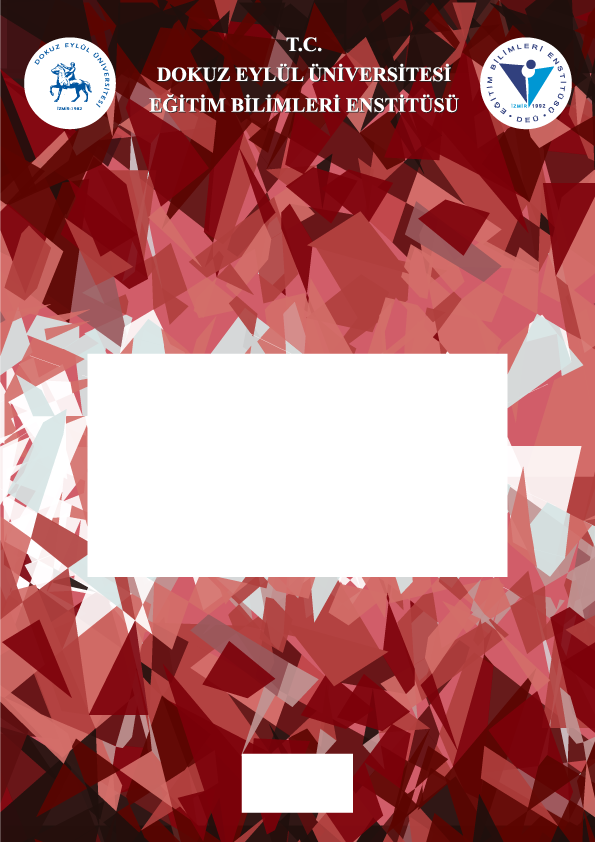 	ETİK İLKE VE KURALLARA UYGUNLUK BEYANNAMESİYüksek lisans tezi olarak sunduğum “………………………..” adlı çalışmanın içerdiği fikri izinsiz başka bir yerden almadığımı; çalışmamın hazırlık, veri toplama, analiz ve bilgilerin sunumu olmak üzere tüm aşamalarında ve bölümlerinin yazımında bilimsel etik ilke ve kurallara uygun davrandığımı, tez yazım kurallarına uygun olarak hazırlanan bu çalışmada kullanılan her türlü kaynağa eksiksiz atıf yaptığımı ve bu kaynaklara kaynakçada yer verdiğimi, ayrıca bu çalışmanın Dokuz Eylül  Üniversitesi tarafından kullanılan bilimsel intihal tespit programıyla tarandığını ve intihal içermediğini beyan ederim. Herhangi bir zamanda aksinin ortaya çıkması durumunda her türlü yasal sonuca razı olduğumu bildiririm.../../20..Ad SOYADTEZ ÇALIŞMASI ORJİNALLİK RAPORU TEŞEKKÜRİÇİNDEKİLERTABLOLAR LİSTESİTablo 1 Öğrencilerin bilgisayar oyunu bağımlılık düzeylerine ilişkin betimsel istatistikler	6ŞEKİLLER LİSTESİŞekil 1. Bilgisayar destekli oyunlarda yaşanan akış deneyimi.	7ÖZETTEZ BAŞLIĞI (BÜYÜK PUNTO)Biçimlendirmeyi (yazı tipi, yazı puntosu, satır aralığı, kenar boşlukları, paragraf ayarları vb. biçimsel düzeni) bozmadan buraya yazabilirsiniz. Biçimlendirmeyi bozmadan buraya yazabilirsiniz. Biçimlendirmeyi bozmadan buraya yazabilirsiniz. Biçimlendirmeyi bozmadan buraya yazabilirsiniz. Biçimlendirmeyi bozmadan buraya yazabilirsiniz. Biçimlendirmeyi bozmadan buraya yazabilirsiniz. Biçimlendirmeyi bozmadan buraya yazabilirsiniz. Biçimlendirmeyi bozmadan buraya yazabilirsiniz. Biçimlendirmeyi bozmadan buraya yazabilirsiniz. Biçimlendirmeyi bozmadan buraya yazabilirsiniz.Anahtar Kelimeler: Anahtar kelime 1, anahtar kelime 2, anahtar kelime 3.ABSTRACTTİTLE (BÜYÜK PUNTO)Biçimlendirmeyi bozmadan buraya yazabilirsiniz. Biçimlendirmeyi bozmadan buraya yazabilirsiniz. Biçimlendirmeyi bozmadan buraya yazabilirsiniz. Biçimlendirmeyi bozmadan buraya yazabilirsiniz. Biçimlendirmeyi bozmadan buraya yazabilirsiniz. Biçimlendirmeyi bozmadan buraya yazabilirsiniz. Biçimlendirmeyi bozmadan buraya yazabilirsiniz. Biçimlendirmeyi bozmadan buraya yazabilirsiniz. Biçimlendirmeyi bozmadan buraya yazabilirsiniz. Biçimlendirmeyi bozmadan buraya yazabilirsiniz.Keywords: Keyword 1, keyword 2, keyword 3.BÖLÜM IGİRİŞ Problem Durumu Biçimlendirmeyi bozmadan buraya yazabilirsiniz. Biçimlendirmeyi bozmadan buraya yazabilirsiniz. Biçimlendirmeyi bozmadan buraya yazabilirsiniz. Biçimlendirmeyi bozmadan buraya yazabilirsiniz. Biçimlendirmeyi bozmadan buraya yazabilirsiniz. Biçimlendirmeyi bozmadan buraya yazabilirsiniz. Biçimlendirmeyi bozmadan buraya yazabilirsiniz. Biçimlendirmeyi bozmadan buraya yazabilirsiniz. Biçimlendirmeyi bozmadan buraya yazabilirsiniz. Biçimlendirmeyi bozmadan buraya yazabilirsiniz. Biçimlendirmeyi bozmadan buraya yazabilirsiniz. Biçimlendirmeyi bozmadan buraya yazabilirsiniz. Amaç ve Önem  Biçimlendirmeyi bozmadan buraya yazabilirsiniz. Biçimlendirmeyi bozmadan buraya yazabilirsiniz. Biçimlendirmeyi bozmadan buraya yazabilirsiniz. Biçimlendirmeyi bozmadan buraya yazabilirsiniz. Biçimlendirmeyi bozmadan buraya yazabilirsiniz.  Problem Cümlesi / Alt Problem Cümleleri Biçimlendirmeyi bozmadan buraya yazabilirsiniz. Biçimlendirmeyi bozmadan buraya yazabilirsiniz. Biçimlendirmeyi bozmadan buraya yazabilirsiniz. Biçimlendirmeyi bozmadan buraya yazabilirsiniz. Biçimlendirmeyi bozmadan buraya yazabilirsiniz. Biçimlendirmeyi bozmadan buraya yazabilirsiniz. Biçimlendirmeyi bozmadan buraya yazabilirsiniz. Biçimlendirmeyi bozmadan buraya yazabilirsiniz. Biçimlendirmeyi bozmadan buraya yazabilirsiniz. Biçimlendirmeyi bozmadan buraya yazabilirsiniz. Sınırlılıklar (Opsiyonel)Biçimlendirmeyi bozmadan buraya yazabilirsiniz. Biçimlendirmeyi bozmadan buraya yazabilirsiniz. Biçimlendirmeyi bozmadan buraya yazabilirsiniz. Biçimlendirmeyi bozmadan buraya yazabilirsiniz. Biçimlendirmeyi bozmadan buraya yazabilirsiniz. Varsayımlar (Opsiyonel)Biçimlendirmeyi bozmadan buraya yazabilirsiniz. Biçimlendirmeyi bozmadan buraya yazabilirsiniz. Biçimlendirmeyi bozmadan buraya yazabilirsiniz. Biçimlendirmeyi bozmadan buraya yazabilirsiniz. Biçimlendirmeyi bozmadan buraya yazabilirsiniz.  Tanımlar Biçimlendirmeyi bozmadan buraya yazabilirsiniz. Biçimlendirmeyi bozmadan buraya yazabilirsiniz. Biçimlendirmeyi bozmadan buraya yazabilirsiniz. Biçimlendirmeyi bozmadan buraya yazabilirsiniz. Biçimlendirmeyi bozmadan buraya yazabilirsiniz. BÖLÜM II KURAMSAL ÇERÇEVE / KAVRAMSAL ÇERÇEVE / İLGİLİ ARAŞTIRMALARBiçimlendirmeyi bozmadan buraya yazabilirsiniz. Biçimlendirmeyi bozmadan buraya yazabilirsiniz. Biçimlendirmeyi bozmadan buraya yazabilirsiniz. Biçimlendirmeyi bozmadan buraya yazabilirsiniz. Biçimlendirmeyi bozmadan buraya yazabilirsiniz. Biçimlendirmeyi bozmadan buraya yazabilirsiniz. Biçimlendirmeyi bozmadan buraya yazabilirsiniz. Biçimlendirmeyi bozmadan buraya yazabilirsiniz. Biçimlendirmeyi bozmadan buraya yazabilirsiniz. Biçimlendirmeyi bozmadan buraya yazabilirsiniz. Biçimlendirmeyi bozmadan buraya yazabilirsiniz. Biçimlendirmeyi bozmadan buraya yazabilirsiniz. Biçimlendirmeyi bozmadan buraya yazabilirsiniz. Biçimlendirmeyi bozmadan buraya yazabilirsiniz. Biçimlendirmeyi bozmadan buraya yazabilirsiniz.BÖLÜM IIIYÖNTEMBiçimlendirmeyi bozmadan buraya yazabilirsiniz. Biçimlendirmeyi bozmadan buraya yazabilirsiniz. Biçimlendirmeyi bozmadan buraya yazabilirsiniz. Biçimlendirmeyi bozmadan buraya yazabilirsiniz. Biçimlendirmeyi bozmadan buraya yazabilirsiniz. Biçimlendirmeyi bozmadan buraya yazabilirsiniz. Biçimlendirmeyi bozmadan buraya yazabilirsiniz. Biçimlendirmeyi bozmadan buraya yazabilirsiniz. Biçimlendirmeyi bozmadan buraya yazabilirsiniz. Biçimlendirmeyi bozmadan buraya yazabilirsiniz. Biçimlendirmeyi bozmadan buraya yazabilirsiniz. Biçimlendirmeyi bozmadan buraya yazabilirsiniz. Biçimlendirmeyi bozmadan buraya yazabilirsiniz. Biçimlendirmeyi bozmadan buraya yazabilirsiniz.3.1. Araştırmanın Modeli / Deseni Biçimlendirmeyi bozmadan buraya yazabilirsiniz. Biçimlendirmeyi bozmadan buraya yazabilirsiniz. Biçimlendirmeyi bozmadan buraya yazabilirsiniz. Biçimlendirmeyi bozmadan buraya yazabilirsiniz. Biçimlendirmeyi bozmadan buraya yazabilirsiniz. 3.2. Evren / Örneklem / Çalışma Grubu / KatılımcılarBiçimlendirmeyi bozmadan buraya yazabilirsiniz. Biçimlendirmeyi bozmadan buraya yazabilirsiniz. Biçimlendirmeyi bozmadan buraya yazabilirsiniz. Biçimlendirmeyi bozmadan buraya yazabilirsiniz. Biçimlendirmeyi bozmadan buraya yazabilirsiniz. 3.3. Veri Toplama Süreci ve AraçlarıBiçimlendirmeyi bozmadan buraya yazabilirsiniz. Biçimlendirmeyi bozmadan buraya yazabilirsiniz. Biçimlendirmeyi bozmadan buraya yazabilirsiniz. Biçimlendirmeyi bozmadan buraya yazabilirsiniz. Biçimlendirmeyi bozmadan buraya yazabilirsiniz. 3.4. Tasarım, Geliştirme, Uygulama Süreci (Opsiyonel)Biçimlendirmeyi bozmadan buraya yazabilirsiniz. Biçimlendirmeyi bozmadan buraya yazabilirsiniz. Biçimlendirmeyi bozmadan buraya yazabilirsiniz. Biçimlendirmeyi bozmadan buraya yazabilirsiniz. Biçimlendirmeyi bozmadan buraya yazabilirsiniz.3.5. Verilerin AnaliziBiçimlendirmeyi bozmadan buraya yazabilirsiniz. Biçimlendirmeyi bozmadan buraya yazabilirsiniz. Biçimlendirmeyi bozmadan buraya yazabilirsiniz. Biçimlendirmeyi bozmadan buraya yazabilirsiniz. Biçimlendirmeyi bozmadan buraya yazabilirsiniz. 3.6. Araştırmanın Geçerliği ve GüvenirliğiBiçimlendirmeyi bozmadan buraya yazabilirsiniz. Biçimlendirmeyi bozmadan buraya yazabilirsiniz. Biçimlendirmeyi bozmadan buraya yazabilirsiniz. Biçimlendirmeyi bozmadan buraya yazabilirsiniz. Biçimlendirmeyi bozmadan buraya yazabilirsiniz. 3.7. Araştırmacının RolüBiçimlendirmeyi bozmadan buraya yazabilirsiniz. Biçimlendirmeyi bozmadan buraya yazabilirsiniz. Biçimlendirmeyi bozmadan buraya yazabilirsiniz. Biçimlendirmeyi bozmadan buraya yazabilirsiniz. Biçimlendirmeyi bozmadan buraya yazabilirsiniz. BÖLÜM IVBULGULARBiçimlendirmeyi bozmadan buraya yazabilirsiniz. Biçimlendirmeyi bozmadan buraya yazabilirsiniz. Biçimlendirmeyi bozmadan buraya yazabilirsiniz. Biçimlendirmeyi bozmadan buraya yazabilirsiniz. Biçimlendirmeyi bozmadan buraya yazabilirsiniz. Tablo 1Öğrencilerin bilgisayar oyunu bağımlılık düzeylerine ilişkin betimsel istatistiklerBiçimlendirmeyi bozmadan buraya yazabilirsiniz. Biçimlendirmeyi bozmadan buraya yazabilirsiniz. 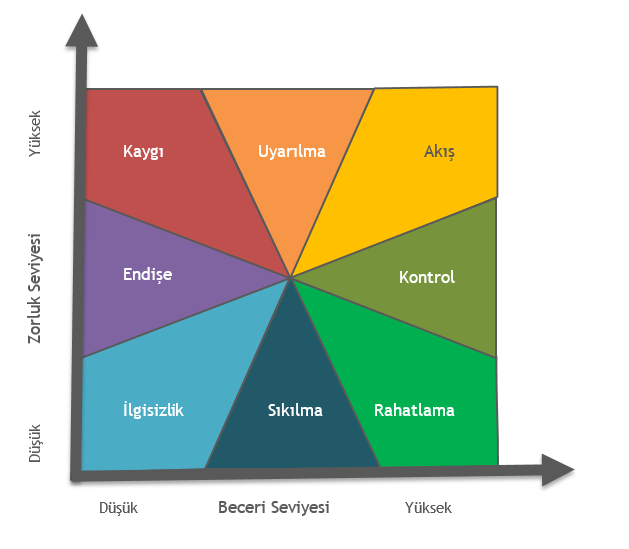 Şekil 1. Bilgisayar destekli oyunlarda yaşanan akış deneyimi.BÖLÜM VTARTIŞMA, SONUÇ VE ÖNERİLER5.1. TartışmaBiçimlendirmeyi bozmadan buraya yazabilirsiniz. Biçimlendirmeyi bozmadan buraya yazabilirsiniz. Biçimlendirmeyi bozmadan buraya yazabilirsiniz. Biçimlendirmeyi bozmadan buraya yazabilirsiniz. Biçimlendirmeyi bozmadan buraya yazabilirsiniz. Biçimlendirmeyi bozmadan buraya yazabilirsiniz. Biçimlendirmeyi bozmadan buraya yazabilirsiniz. Biçimlendirmeyi bozmadan buraya yazabilirsiniz. Biçimlendirmeyi bozmadan buraya yazabilirsiniz. Biçimlendirmeyi bozmadan buraya yazabilirsiniz. Biçimlendirmeyi bozmadan buraya yazabilirsiniz. Biçimlendirmeyi bozmadan buraya yazabilirsiniz. Biçimlendirmeyi bozmadan buraya yazabilirsiniz. Biçimlendirmeyi bozmadan buraya yazabilirsiniz. Biçimlendirmeyi bozmadan buraya yazabilirsiniz.Biçimlendirmeyi bozmadan buraya yazabilirsiniz. Biçimlendirmeyi bozmadan buraya yazabilirsiniz. Biçimlendirmeyi bozmadan buraya yazabilirsiniz. Biçimlendirmeyi bozmadan buraya yazabilirsiniz. Biçimlendirmeyi bozmadan buraya yazabilirsiniz. Biçimlendirmeyi bozmadan buraya yazabilirsiniz. Biçimlendirmeyi bozmadan buraya yazabilirsiniz. Biçimlendirmeyi bozmadan buraya yazabilirsiniz. Biçimlendirmeyi bozmadan buraya yazabilirsiniz. Biçimlendirmeyi bozmadan buraya yazabilirsiniz.        5.2. Sonuç ve ÖnerilerBiçimlendirmeyi bozmadan buraya yazabilirsiniz. Biçimlendirmeyi bozmadan buraya yazabilirsiniz. Biçimlendirmeyi bozmadan buraya yazabilirsiniz. Biçimlendirmeyi bozmadan buraya yazabilirsiniz. Biçimlendirmeyi bozmadan buraya yazabilirsiniz. Biçimlendirmeyi bozmadan buraya yazabilirsiniz. Biçimlendirmeyi bozmadan buraya yazabilirsiniz. Biçimlendirmeyi bozmadan buraya yazabilirsiniz. Biçimlendirmeyi bozmadan buraya yazabilirsiniz. Biçimlendirmeyi bozmadan buraya yazabilirsiniz.Biçimlendirmeyi bozmadan buraya yazabilirsiniz. Biçimlendirmeyi bozmadan buraya yazabilirsiniz. Biçimlendirmeyi bozmadan buraya yazabilirsiniz. KAYNAKÇADokuz Eylül Üniversitesi Eğitim Bilimleri Enstitüsü bünyesinde yazılacak tüm tezlerde metin içi kaynak gösterimi ve metin sonu kaynakça yazımında APA 6 yazım kuralları (http://tk.org.tr/APA/apa_2.pdf) baz alınmalıdır.EKLEREK 1.ÖĞRENCİNİN AKADEMİK ÖZGEÇMİŞİEK 2. Uygulama İzinleri ETİK İZİN OKUL İZİNLERİÖLÇME ARAÇLARININ UYGULANMA İZİNLERİ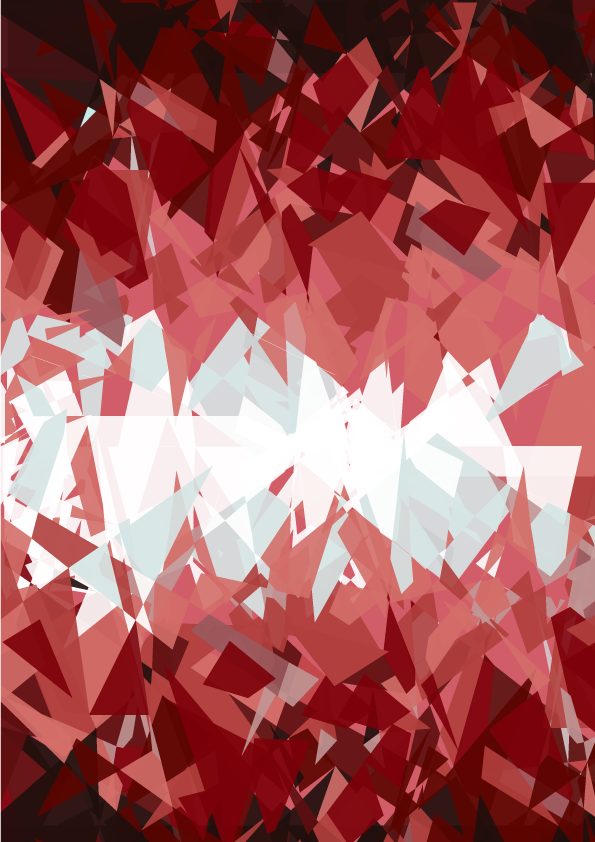 Puannx̄ssDüzeyOyunu Bırakamama3002.431.04Düşük Oyunu Hayatla İlişkilendirme 3002.091.09DüşükOyundan Dolayı Görevleri Aksatma3001.681.04Çok düşükOyunu Başka Etkinliklere Tercih Etme3002.171.08DüşükToplam3002.21.918DüşükKişisel BilgilerKişisel BilgilerKişisel BilgilerKişisel BilgilerAdı ve SoyadıE-postası/Web SayfasıBildiği Yabancı DillerUzmanlık AlanıÖğrenim BilgileriÖğrenim BilgileriÖğrenim BilgileriÖğrenim BilgileriÜniversite BölümYılLisansTez BaşlığıTez DanışmanıAkademik Eserler  (Makale, kitap, kitap bölümü, bildiri, poster, sergi, konser vb. eserlerden kaynakça yazım kurallarına göre en fazla 10 eser yazılmalıdır.)Tezden üretilen yayınlar * ile  işaretlenmelidir.Akademik Eserler  (Makale, kitap, kitap bölümü, bildiri, poster, sergi, konser vb. eserlerden kaynakça yazım kurallarına göre en fazla 10 eser yazılmalıdır.)Tezden üretilen yayınlar * ile  işaretlenmelidir.Akademik Eserler  (Makale, kitap, kitap bölümü, bildiri, poster, sergi, konser vb. eserlerden kaynakça yazım kurallarına göre en fazla 10 eser yazılmalıdır.)Tezden üretilen yayınlar * ile  işaretlenmelidir.Akademik Eserler  (Makale, kitap, kitap bölümü, bildiri, poster, sergi, konser vb. eserlerden kaynakça yazım kurallarına göre en fazla 10 eser yazılmalıdır.)Tezden üretilen yayınlar * ile  işaretlenmelidir.Alanıyla İlgili Bilimsel Kuruluşlara ÜyeliklerAlanıyla İlgili Bilimsel Kuruluşlara ÜyeliklerAlanıyla İlgili Bilimsel Kuruluşlara ÜyeliklerAlanıyla İlgili Bilimsel Kuruluşlara ÜyeliklerAlanıyla İlgili Aldığı ÖdüllerAlanıyla İlgili Aldığı ÖdüllerAlanıyla İlgili Aldığı ÖdüllerAlanıyla İlgili Aldığı Ödüller